Детям о космосе и космонавтах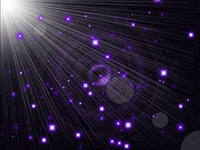 12 апреля в нашей стране отмечается День космонавтики.В этот день в 1961 году нашу планету потрясла неожиданная весть: «Человек в космосе!» Мечта людей о полете в космос сбылась. Апрельским утром на корабле «Восток-1» первый космонавт Юрий Алексеевич Гагарин совершил полёт в космос. Полёт вокруг Земли длился 108 минут.Звёздное небо всегда привлекало взоры людей, манило своей неизвестностью. Люди мечтали узнать о космосе как можно больше. Так началось время космических ракет, спутников, луноходов.Давайте расскажем детям о космосе и космонавтах!Хорошо, если родители читают с детьми книги о космосе, показывают картинки, рассматривают глобус звёздного неба. Можно поиграть с детьми в игры на космическую тему, прочитать и выучить стихи о космосе, отгадать интересные загадки.Планеты и звёзды.Наша Земля — это огромный шар, на котором есть моря, реки, горы, пустыни и леса. А также живут люди. Наша Земля и все, что её окружает называется Вселенной, или космос. Кроме нашей голубой планеты есть и другие, а также звёзды. Звёзды — это огромные светящиеся шары. Солнце — тоже звезда. Оно расположено близко к Земле, поэтому мы его видим и ощущаем его тепло. Звёзды мы видим только ночью, а днем Солнце их затмевает. Есть звёзды даже больше Солнца.Кроме Земли в солнечной системе есть еще 8 планет, у каждой планеты свой путь, который называется орбитой.Запоминаем планеты:По порядку все планеты.Назовет любой из нас:Раз — Меркурий,Два — Венера,Три — Земля,Четыре — Марс.Пять — Юпитер,Шесть - Сатурн,Семь — Уран,За ним - Нептун.Он восьмым идёт по счёту.А за ним уже, потом,И девятая планетаПод названием Плутон.Юпитер — самая большая планета. Если представить её в виде арбуза, то по сравнению с ним Плутон будет выглядеть горошиной.Чтобы дети лучше смогли запомнить все планеты, прочитайте стихотворение, пусть они его запомнят. Можно вылепить планеты из пластилина, нарисовать их, можно вырезать из бумаги и прикрепить дома к лампе.АстрономыУчёные, которые наблюдают за звездами и изучают их, называются астрономами.Раньше люди не знали ничего о космосе, о звездах и считали, что небо — это колпак, который накрывает Землю, а звезды к нему крепятся. Древние люди думали, что Земля неподвижна, а Солнце и Луна вокруг нее вращаются.Спустя много лет астроном Николай Коперник доказал, что Земля и другие планеты вращаются вокруг Солнца. Ньютон понял, почему планеты вращаются вокруг Солнца и не падают. Они все летят вокруг Солнца по своему пути.Так учёные открывали тайны космоса. В средние века изобрели телескоп, с помощью которого учёные наблюдали за звёздами.В космосе ещё много загадок, так что астрономам хватит работы надолго.Животные-космонавтыЧтобы узнать, с чем человеку придётся столкнуться в космосе, учёные отправляли на "разведку" животных. Это были собаки, кролики, мыши, даже микробы.Собаки более умные животные, чем мыши, но не все собаки подходили для испытаний. Породистые собаки очень нежные, в космос они не годились. Собак отбирали по размеру, проводили с ними тренировки, приучали их к шуму, тряске. Больше всех подошли обычные дворняги.Первая собака Лайка в 1957 году была отправлена в космос. За ней наблюдали, но на Землю она не вернулась.Потом летали в космос Белка и Стрелка. В 1960 году 19 августа их запустили в космос на прототипе космического корабля "Восток". Они пробыли в космосе более суток и благополучно вернулись обратно. Так ученые доказали, что полет в космос возможен.Про космонавтов для детейКосмонавт — это человек, который испытывает космическую технику и работает в космосе. Сейчас космонавты есть во многих странах.Первым космонавтом был Юрий Алексеевич Гагарин. 12 апреля 1961 года он совершил полёт в космос на корабле»Восток-1» и облетел Землю за 1 час 48 минут. Вернулся назад живым и здоровым.Родился Юрий Гагарин 9 марта 1934 года в селе Клушино Гжатского района Смоленской области в обычной семье колхозника. Рос обычным ребёнком. В юности увлекался занятиями в аэроклубе. После училища стал лётчиком. В 1959 году был зачислен в группу кандидатов в космонавты. И за свой первый полёт в космос был удостоен звания Героя Советского Союза и награждён орденом Ленина.Юрий Гагарин всегда останется в нашей памяти как первый космонавт. Его именем названы города, улицы, проспекты. На Луне есть кратер, названный его именем, а также малая планета.Космонавты — мужественные люди, они много тренируются, должны много знать и уметь, чтобы управлять космическим кораблём.Первый выход в космос был совершен Алексеем Леоновым в 1965 году. А первой женщиной -космонавтом была Валентина Терешкова, которая совершила полёт в космос в 1963 году. Она выдержала 48 оборотов вокруг Земли, провела почти трое суток в космосе, делала фотографии, которые использовались для изучения аэрозольных слоёв атмосферы.Чтобы летать в космос, нужно много и хорошо учиться, быть выдержанным, терпеливым, выносливым.ЛунаДети всегда с интересом рассматривают Луну на небе. Она такая разная: то в виде серпика, то большая, круглая.Ребенку интересно будет узнать, что находится на Луне. Можно рассказать, что Луна покрыта воронками-кратерами, которые возникают из-за столкновений с астероидами. Если смотреть на Луну в бинокль, можно увидеть неровности ее рельефа.Наблюдения за звездами с детьмиС детками нужно наблюдать за звездным небом. Не поленитесь вечером выйти на улицу и полюбоваться звездами. Покажите ребёнку некоторые созвездия, попробуйте вместе отыскать большую Медведицу. Расскажите, что древние люди вглядывались в ночное небо, мысленно соединяли звёзды, рисовали животных, людей, предметы, мифологических героев. Найдите карту звездного неба и покажите малышу, как выглядят созвездия, а потом вместе отыщите их на небе. Это развивает наблюдательность, память.Вообще было бы здорово сводить ребёнка в планетарий. Ребёнок узнает много интересного из рассказа о звёздах, планетах. Тема космоса содержит массу идей для рисунков, поделок. Можно рисовать, лепить космонавтов, инопланетян, Луну. Придумывать новые названия звёздам и планетам.Игры на тему  «Космос» для детейИгра «Что возьмём с собою в космос».Разложить перед детьми рисунки и предложить выбрать то, что можно взять с собой на космический корабль. Это могут быть следующие рисунки-картинки: книга, блокнот, скафандр, яблоко, конфета, тюбик с манной кашей, будильник, колбаса.Игра «Космический словарь»Поможет детям пополнить свой словарный запас словами, связанными с темой космоса. Можно играть нескольким детям и устроить соревнование, кто больше назовёт слов, связанных с космосом. Например: спутник, ракета, инопланетянин, планеты, Луна, Земля, космонавт, скафандр и т. д.Игра «Скажи наоборот».Научить детей выбирать слова с противоположным значением.Далекий -…тесный -…большой -…подниматься -…яркий -…улетать -…высокий -…известный -…включать -…темный -…Рассказывайте своим детям о космосе, космонавтах, учите названия планет, рассматривайте звёздное небо. Пусть ребёнок растёт любопытным, а вдруг он тоже станет потом учёным или космонавтом и вы будите им гордиться!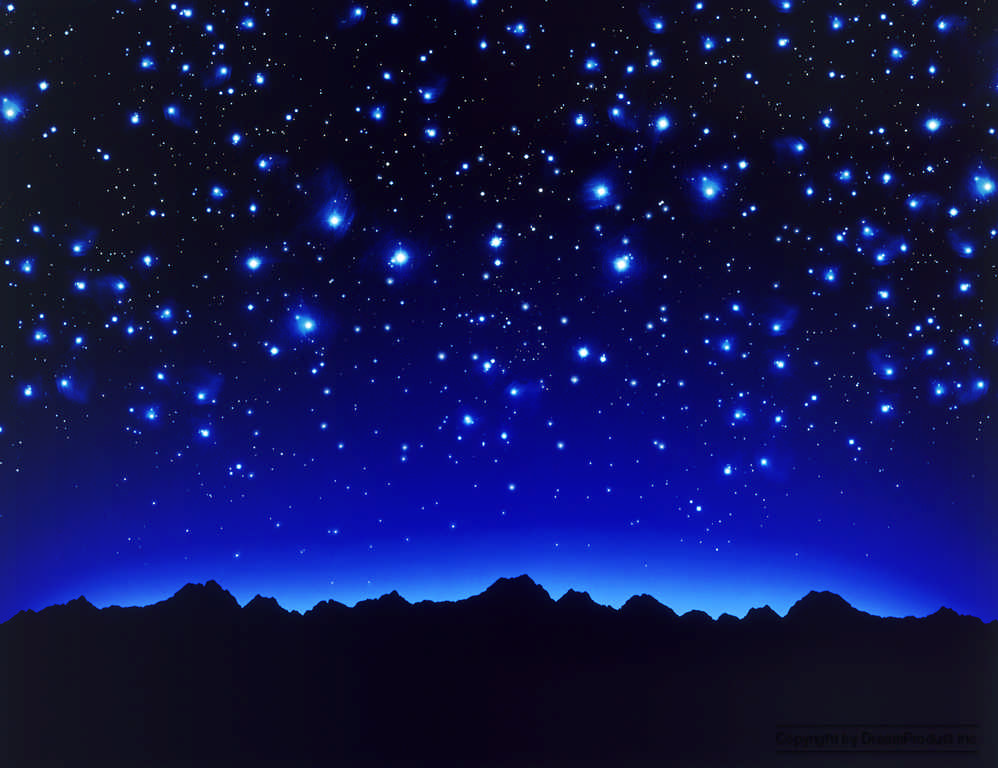 